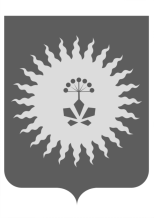 ДУМААНУЧИНСКОГО МУНИЦИПАЛЬНОГО ОКРУГАПРИМОРСКОГО КРАЯРЕШЕНИЕ О внесении изменений в решение Думы  Анучинского                                                    муниципального округа от 25 ноября 2020 года № 121-НПА                            «О Положении «О земельном налоге на территории Анучинского муниципального округа»»Принято Думой Анучинского                                                                 муниципального округаВ соответствии с главой 31 «Земельный налог» Налогового кодекса Российской Федерации, Федеральным законом от 6 октября 2003 года                      № 131-ФЗ «Об общих принципах организации местного самоуправления в Российской Федерации», Уставом Анучинского муниципального округа, Дума округаРЕШИЛА:         1. Внести в решение Думы Анучинского муниципального округа от                  25 ноября 2020 года № 121-НПА «О Положении «О земельном налоге на территории Анучинского муниципального округа»» следующие изменения: пункт 3 положения дополнить подпунктом 3) следующего содержания:3) Физические лица - призванные военными комиссариатами на военную службу по мобилизации в Вооруженные Силы Российской Федерации в соответствии с Указом Президента Российской Федерации от 21 сентября 2022 года № 647 «Об объявлении частичной мобилизации в Российской Федерации».Налоговая льгота предоставляется в отношении объектов налогообложения, указанных в пункте 1 статьи 389 Налогового кодекса Российской Федерации.Налоговая льгота предоставляется в размере подлежащей уплате налогоплательщиком суммы налога в отношении объекта налогообложения, находящегося в собственности налогоплательщика и не используемого налогоплательщиком в предпринимательской деятельности.При определении подлежащей уплате налогоплательщиком                           суммы налога налоговая льгота предоставляется в отношении одного                     объекта налогообложения вне зависимости от количества оснований для применения налоговых льгот.        2. Опубликовать настоящее решение в средствах массовой информации и разместить на официальном сайте администрации Анучинского муниципального округа.        3. Настоящее решение вступает в силу по истечении одного месяца со дня его официального опубликования и распространяет свое действие на правоотношения, возникшие с 01.01.2022 года.Глава Анучинскогомуниципального округа                                                           С. А. Понуровскийс. Анучино17 ноября 2022 года№ 359 - НПА